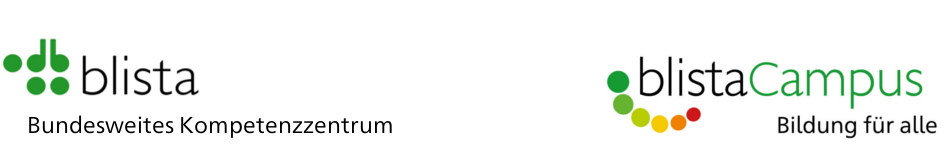 Selbstauskunft Aufgrund gesetzlicher Bestimmungen und zum Schutz aller ist nachfolgende Selbstauskunft vor Anreise zur blista auszufüllen: Ich versichere / Wir versichern, dass Name der Schülerin / des Schülers: _______________________________________ Geburtsdatum: __________________alle Angehörigen des gemeinsamen Hausstandes keines der Krankheitssymptome Fieber über (38 Grad), trockener Husten (nicht durch chronische Erkrankungen verursacht), Verlust des Geschmacks- oder Geruchssinns aufweisen,innerhalb der letzten 14 Tage keinen Kontakt zu COVID-19 infizierten Personen undnicht innerhalb der letzten 14 Tage in einem Virusvariantengebiet sich aufgehalten haben.Bei Aufenthalt in einem Hochinzidenzgebiet habe ich die fünf Tage nach meiner Einreise abgewartet und eine Testung vorgenommen (Nachweis beigefügt).Bei Aufenthalt in einem Risikogebiet habe ich meinen Genesenennachweis, meinen Impfnachweis oder einen negativen Testnachweis über das Einreiseportal der Bundesrepublik unter www.einreiseanmeldung.de übermittelt (Nachweis beigefügt).
Mit meiner Unterschrift bestätige ich die Richtigkeit der oben gemachten Angaben. Mir ist bekannt, dass im Falle des Auftretens der o.g. Krankheitssymptome die Schülerin / der Schüler die Einrichtungen der blista vorübergehend nicht weiter besuchen darf und umgehend verlassen muss.Datum: __________________ Unterschrift: ____________________________Bei minderjährigen Schüler*innen: 
Name, Adresse, E-Mail-Adresse und Mobilfunknummer der Erziehungsberechtigten: ___________________________________________________________________ Unterschrift  Erziehungsberechtigte / Erziehungsberechtigter ___________________ Ihre Angaben werden selbstverständlich gemäß DSGVO behandelt. Vielen Dank für Ihre Kooperation!____________________________________________________Deutsche Blindenstudienanstalt e.V. (blista) 
blistaCampus, Am Schlag 2-12, 35037 Marburg 
Tel.: 06421 606-0, Fax: -229, E-Mail: info@blista.de, Internet: www.blista.de